                                                                                                            ПРОЕКТ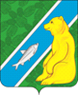 Положение об установлении требований к качеству услуг, предоставляемых согласно гарантированному перечню услуг по погребению и к качеству услуг по погребению умерших (погибших), не имеющих супруга, близких родственников, иных родственников либо законного представителя, либо личность которых не установлена органами внутренних дел в определенные законодательством Российской Федерации сроки, с согласия указанных органов умершего в городском поселении Андра специализированными службами по вопросам похоронного делаВ соответствии с Федеральным законом от 06.10.2003 № 131-ФЗ «Об общих принципах организации местного самоуправления в Российской Федерации», Федеральным законом от 12.01.1996 № 8-ФЗ «О погребении и похоронном деле», руководствуясь статьей 4 Устава городского поселения Андра:Утвердить требования к качеству услуг, предоставляемых согласно гарантированному перечню услуг по погребению и к качеству услуг по погребению   умерших (погибших), не имеющих супруга, близких родственников, иных родственников либо законного представителя, умершего в городском поселении Андра специализированными службами по вопросам похоронного дела.Обнародовать настоящее постановление посредством размещения в информационно – телекоммуникационной сети «Интернет», на официальном сайте администрации муниципального образования городское поселение Андра по адресу www.andra-mo.ru, а также разместить на информационных стендах администрации городского поселения Андра.Настоящее постановление вступает в силу с момента его официального обнародования.Контроль за исполнением постановления возложить на заместителя главы администрации городского поселения Андра.Глава городского поселения Андра                                                                     О. В. Гончарук                                                                                                                                                                                                  Приложение                                                                                                  к постановлению администрации                                                                                                     городского поселения Андра                                                                                                от «____» ________ 2017 № _____Требования к качеству услуг, предоставляемых, согласно гарантированному перечню услуг по погребению и к качеству услуг по погребению умерших (погибших), не имеющих супруга, близких родственников, иных родственников либо законного представителя, либо личность которых не установлена органами внутренних дел в определенные законодательством Российской Федерации сроки, с согласия указанных органов умершего в городском поселении Андра специализированными службами по вопросам похоронного дела1. Качество услуг по погребению, оказываемых на безвозмездной основе согласно гарантированному перечню услуг по погребению, должно соответствовать санитарным нормам и правилам, техническим условиям и другим документам, которые в соответствии с законодательством Российской Федерации устанавливают обязательные требования к услугам и продукции в сфере оказания ритуальных услуг.2. Оформление документов, необходимых для погребения:- оформление заказа на услуги;- оформление необходимых документов в морге и в органе ЗАГСа;- оформление документов на захоронение.3. Облачение тела при погребении умерших (погибших), не имеющих супруга, близких родственников, иных родственников либо законного представителя, умершего:– для облачения тела предоставляются покрывала (2 штуки размером 200 х 80 см), изготовленные из хлопчатобумажного материала.4. Предоставление гроба:Для погребения предоставляется гроб изготовленный из древесины, имеющей сертификат, подтверждающий ее санитарно-гигиеническую и экологическую безопасность.  Гроб должен быть обит вгладь хлопчатобумажной тканью. Вместе с гробом должны быть предоставлены ритуальные покрывало и подушечка. Постельные принадлежности гроба должны быть выполнены из материалов, обеспечивающих впитывание продуктов разложения тела (останков) умершего и имеющих сертификаты, подтверждающие их санитарно-гигиеническую и экологическую безопасность. Доставка гроба должна осуществляться к месту нахождения умершего.Доставка гроба и других предметов, необходимых для погребения, включая погрузочно-разгрузочные работы доставляемых гроба и предметов погребения, осуществляется специализированной службой по вопросам похоронного дела по адресу нахождения тела умершего. Для доставки гроба и других предметов, необходимых для погребения, предоставляется автотранспорт.                                                                5. Перевозка умершего на кладбище:Перевозка гроба с телом (останками) умершего от места нахождения тела к месту погребения должна осуществляться на одном автокатафалке с соблюдением скорости, не превышающей 40 км/час.6. Погребение:Погребение должно осуществляться путем предания тела (останков) умершего земле (захоронение в могилу) в соответствии с требованиями СанПиН 2.1.2882-11 "Гигиенические требования к размещению, устройству и содержанию кладбищ, зданий и сооружений похоронного назначения". Копка могилы включает в себя:разметку места захоронения;расчистку места захоронения от снега в зимнее время;рытье могилы с использованием механических средств или вручную;зачистку могилы (если рытье производилось с использованием механических средств).Погребение умершего включает в себя:закрытие крышки гроба;  опускание гроба в могилу;засыпку могилы грунтом;                              устройство надмогильного холма.На надмогильный холм устанавливается надгробный знак (деревянный крест, деревянная тумба) в зависимости от вероисповедания, на который прикрепляется табличка с указанием фамилии, имени, отчества умершего.Согласовано:начальник организационно-правового отделаадминистрации городского поселения Андра                                                    О. В. Петручик                                   Исполнитель:и.о. начальника отдела обеспечения жизнедеятельности, управления муниципальным имуществом, землеустройства администрации городского поселения Андра                                                        Н. О. Явкина Лист рассылки:1. ОПО – 2 экз.3. ООЖУМИЗ – 1 экз.АДМИНИСТРАЦИЯГОРОДСКОГО ПОСЕЛЕНИЯ   АНДРАОктябрьского районаХанты- Мансийского автономного округа – ЮгрыПОСТАНОВЛЕНИЕАДМИНИСТРАЦИЯГОРОДСКОГО ПОСЕЛЕНИЯ   АНДРАОктябрьского районаХанты- Мансийского автономного округа – ЮгрыПОСТАНОВЛЕНИЕАДМИНИСТРАЦИЯГОРОДСКОГО ПОСЕЛЕНИЯ   АНДРАОктябрьского районаХанты- Мансийского автономного округа – ЮгрыПОСТАНОВЛЕНИЕАДМИНИСТРАЦИЯГОРОДСКОГО ПОСЕЛЕНИЯ   АНДРАОктябрьского районаХанты- Мансийского автономного округа – ЮгрыПОСТАНОВЛЕНИЕАДМИНИСТРАЦИЯГОРОДСКОГО ПОСЕЛЕНИЯ   АНДРАОктябрьского районаХанты- Мансийского автономного округа – ЮгрыПОСТАНОВЛЕНИЕАДМИНИСТРАЦИЯГОРОДСКОГО ПОСЕЛЕНИЯ   АНДРАОктябрьского районаХанты- Мансийского автономного округа – ЮгрыПОСТАНОВЛЕНИЕАДМИНИСТРАЦИЯГОРОДСКОГО ПОСЕЛЕНИЯ   АНДРАОктябрьского районаХанты- Мансийского автономного округа – ЮгрыПОСТАНОВЛЕНИЕАДМИНИСТРАЦИЯГОРОДСКОГО ПОСЕЛЕНИЯ   АНДРАОктябрьского районаХанты- Мансийского автономного округа – ЮгрыПОСТАНОВЛЕНИЕАДМИНИСТРАЦИЯГОРОДСКОГО ПОСЕЛЕНИЯ   АНДРАОктябрьского районаХанты- Мансийского автономного округа – ЮгрыПОСТАНОВЛЕНИЕАДМИНИСТРАЦИЯГОРОДСКОГО ПОСЕЛЕНИЯ   АНДРАОктябрьского районаХанты- Мансийского автономного округа – ЮгрыПОСТАНОВЛЕНИЕ«» 20017  г. №пгт. Андрапгт. Андрапгт. Андрапгт. Андрапгт. Андрапгт. Андрапгт. Андрапгт. Андрапгт. Андрапгт. Андра